Section 441.ILLUSTRATION A   Stop Arm Panels Octagon Shaped Semaphore (see Section 441.Appendix J(a)) 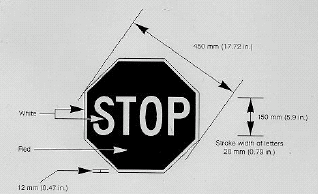 Hexagon Shaped Semaphore (see Section 441.Appendix J(a)) 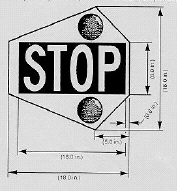 